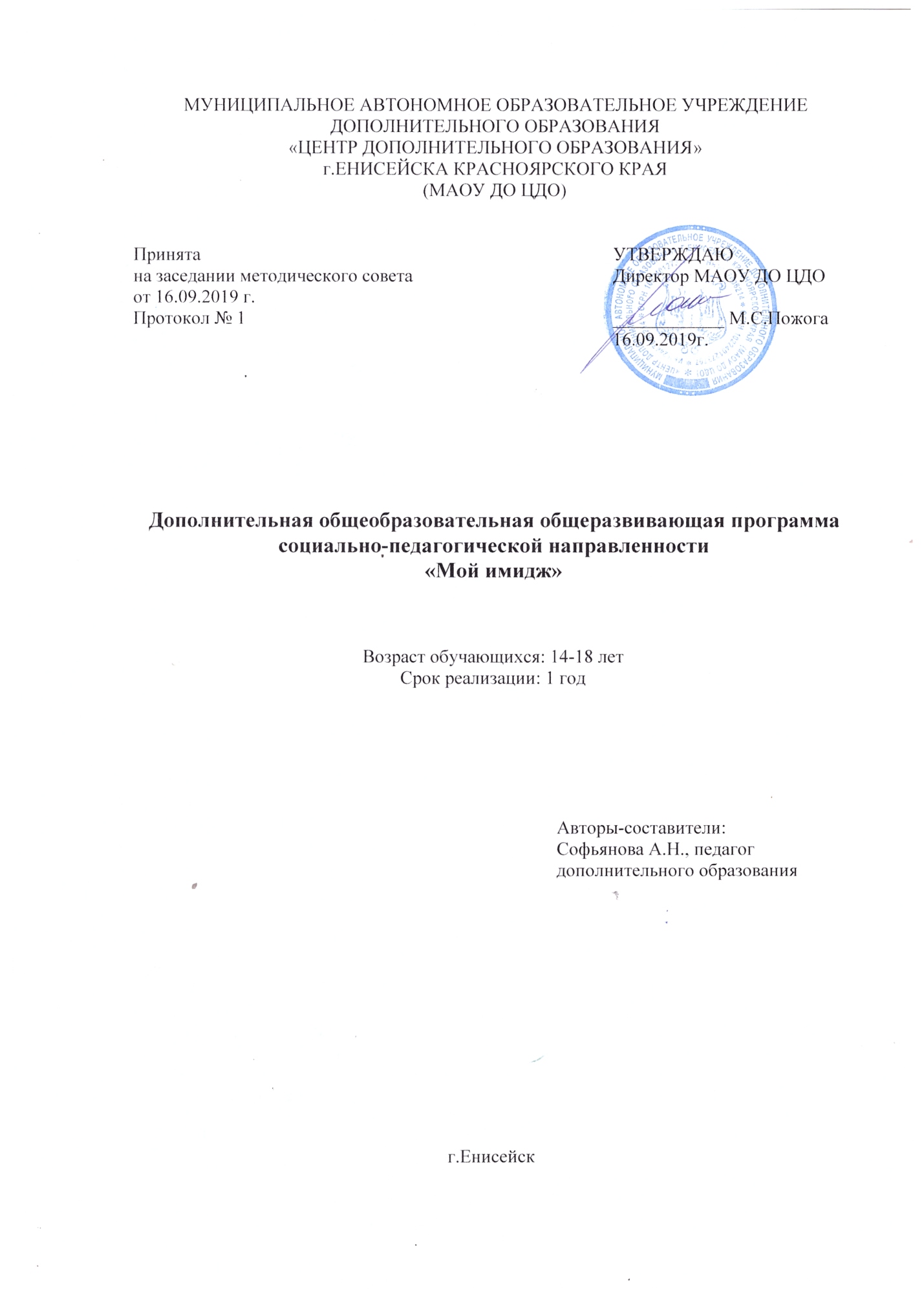 Комплекс основных характеристик программыПояснительная запискаДанная программа дает базовые знания в профессии стилиста-имиджмейкера. Стилист-имиджмейкер – это специальность, которая соединяет в себе различные навыки и умения: составление психологического портрета, учет увлечений и привычек человека, образ которого создается, умение убеждать и работать с возражениями, чтобы донести до своей модели необходимость определенных изменений, работа с чувством стиля, отслеживание новинок и актуальных трендов в области стиля и красоты, создание целостного образа, выгодно подчёркивающего индивидуальность человека. Не каждому по силам подобрать идеальное сочетание природного оттенка кожи и волос и цвета одежды, формы фигуры и формы одежды, пропорций лица и схемы макияжа – здесь необходимы талант и конкретные знания по созданию стильного образа. Уже сейчас можно видеть, что профессия имиджмейкера, становится все более востребованной наряду с модельерами и парикмахерами. Данная программа дает представления об истории моды, стилях одежды и, самое главное, воспитывает чувство вкуса и красоты. Каждый подросток стремиться быть уникальным, тем более подросток-девочка, а навыки введения в имеджелогию, которая включает колористику, техники макияжа, моду и стиль, полученные на занятиях, дадут возможность детям определиться с будущей профессией. Что имеет большое практическое значение в дальнейшей жизни ребенка. Гуманистическая направленность современного образования обуславливает личностно-ориентированную модель взаимодействия, развитие личности ребёнка, его творческого потенциала. Процесс глубоких перемен, происходящих в образовании, выдвигает в качестве приоритетной проблему развития творчества, креативного мышления, способствующего формированию разносторонне-развитой личности, отличающейся неповторимостью и оригинальностью.Изучение имиджелогии базируется, прежде всего, на творческом потенциале личности, индивидуальных психологических особенностях ребёнка, которые не зависят от умственных способностей и проявляются в детской фантазии, воображении, особом видении мира, своей точке зрения на окружающую действительность. При этом уровень творчества считается тем более высоким, чем большей оригинальностью характеризуется творческий результат. Таким образом, создание гармоничного привлекательного образа, как конечного результата, всегда непредсказуемый и неповторимый продукт. Направленность программы. Дополнительная общеобразовательная общеразвивающая программа «Мой имидж» имеет социально-педагогическую направленность с художественно-эстетическим уклоном. Она также преследует профориентационную направленность и способствует знакомству учащихся с профессиями, связанными с имиджем человека. Программа направлена на творческое, эстетическое, духовно-нравственное развитие учащегося; развитие мотивации личности ребенка к познанию и творчеству; создание условий для социального, культурного и профессионального самоопределения творческой самореализации личности учащегося. Основным назначением дополнительной общеобразовательной программы является развитие системы знаний и трудовых умений по профессии стилиста-визажиста и уточнение профессиональных и жизненных планов в условиях современного рынка труда.Новизна программы. Содержание программы объединяет разные дисциплины: парикмахерское дело, косметологию, стилистику, визаж, этикет. Характерной особенностью данной программы является возможность самоопределения учащихся в разных направлениях стиля, осознанный выбор в пользу определенного вида и реализация в нем.  Знания и умения по созданию целостного образа человека учитывают современные достижения науки и техники: новые способы и методы моделирования, использование новых материалов.  Учащиеся получают навыки работы с профессиональными инструментами и трудовые умения по профессии стилиста-визажиста.Актуальность. Сейчас, как никогда, общество нуждается в творческих, смелых, инициативных личностях. Поэтому воспитание в ребенке данных характерологических особенностей, за счет повышения уверенности в себе, соответствует запросу нашего времени. Актуальность программы заключается в том, что ребенок, освоив навыки колористики, техник макияжа, архитектуры силуэта и разборчивости в стилях, сможет самостоятельно, с ранних лет, создавать свой неповторимый стиль и имидж, научится одеваться сам и одевать других без лишних затрат. Отличительные особенности.Отличительные особенности данной образовательной программы, от уже существующих в этой области, заключаются в следующем. Проанализировав  программы в которых закладываются знания в области красоты и искусства,    данный курс разработан  таким образом, что  позволяет   дополнять  и расширять представления детей о красоте с позиции самопознания. Основную часть программы составляют практические занятия,  на которых учащиеся выполняют макияж, делают прически, выполняют упражнения по колористике, тем самым делая занятия интересными и разнообразными. Проводятся мастер классы с демонстрацией причесок и макияжа, а также создание определенного образа. В основе практической работы лежит выполнение творческих заданий по созданию макияжа  и причесок, а также разработку индивидуального стилистического образа.   Содержание курса объединено в несколько тематических блоков, каждый из которых реализует отдельную задачу. Все образовательные блоки предусматривают не только усвоение теоретических знаний, но и формирование деятельностно-практического опыта. Практические задания способствуют развитию у детей творческих способностей и умение создавать свой собственный стиль. Данная программа предоставляет возможность научиться не только управлять впечатлением о себе, что немаловажно для построения успешной карьеры и благоприятного внутреннего самочувствия личности, но и глубже узнать особенности профессий «визажист» и «стилист», а также освоить азы этих профессий. Изучение профессий индустрии моды и красоты позволяет разгадывать тайны личной индивидуальности и своих профессиональных предпочтений. Адресат программы. Настоящая программа предназначена для детей 14-17 лет. Данный возраст характеризуется обострённым вниманием к своей внешности, частыми изменениями эмоциональных реакций, желанием привлекать внимание к своей личности, обидчивостью. Овладение основами данной программы  позволяет научиться определить что мешает, а что является достоинством личности, подчеркнуть выгодные качества внешности и скрыть недостатки. Для этого необходима аналитика всего образа, гардероба, телодвижений, манеры общаться с разными людьми, мимики, речи, поз и жестов, а также психологических установок и внутренних барьеров.  В данном возрасте ребенок способен улавливать потребность в данных изменениях и обладая набором специальных знаний, выстраивать план работы и его реализацию. Избирательность при подборе техник и приемов в создании гармоничного образа способствует формированию произвольности психических процессов, воспитывает аккуратность, волевые качества, образное мышление, настойчивость в достижении поставленной цели. Разновозрастная организация группы дает возможность для личностного и интеллектуального роста детей, их социализации и взаимообучения.Педагогическая целесообразность. Данная программа развивает творческие способности – процесс, который пронизывает все этапы развития личности ребёнка, пробуждает инициативу и самостоятельность принимаемых решений, привычку к свободному самовыражению, уверенность в себе. Все это обусловливает его самоопределение в обществе, повышает коммуникативные навыки и как следствие направляет на правильный курс выбора профессии в жизни.Систематическое знакомство с продуктами мира моды и красоты,  развивает и воображение, и способность суждения. Знание цветоведения  помогает глубже понимать цветотип и гармоничные цветовые сочетания, тоньше разбираться в природе искусства. Особенности организации образовательного процесса. Образовательный процесс по программе «Мой имидж» организуется в соответствии с индивидуальными учебными планами объединения, сформированного в группы учащихся разных возрастных характеристик. Программа предполагает занятия в группах с составом не более 15 человек в каждой группе. Состав групп – постоянный.  Зачисление учащихся производится добровольно по заявлению родителей согласно Уставу МАОУ ДО ЦДО.Режим занятий. Срок реализации данной программы – 1 год. Количество часов в неделю – 4; количество занятий в неделю – 2; количество часов в год – 144; количество часов, необходимых для реализации программы – 144. Каждое занятие состоит из 2-х академических часов с перерывом на перемену 10 минут, длительность академического часа составляет 45 минут. Занятия проходят по расписанию два раза в неделю.Цель и задачи программыЦель программы: Создание условий для личностного самоопределения и самореализации учащихся через освоение практик в цветотипировании, колористике, стилистике и техниках макияжа. 	Личностные задачи:- формировать готовность к профессиональному самоопределению;- формировать готовность и способность к самостоятельной, творческой и ответственной деятельности;- развивать эстетическое сознание через творческую деятельность эстетического характера, потребность к творческому труду;- формировать коммуникативную компетентность в общении и сотрудничестве со сверстниками, воспитывать уважительное отношение между членами коллектива в совместной творческой деятельности.	Метапредметные задачи:формировать способности самостоятельно определять цели своей учебной деятельности;формировать умения самостоятельно планировать свою деятельность, выбрать способы (пути) достижения выбранной цели;формировать умения осуществлять контроль своей деятельности, соотносить действия с планируемыми результатами, корректировать свои действия;формировать основы самоконтроля и самооценки;дать представление о знаково-символических средствах представления информации для создания образа (схем причесок, макияжа и одежды);формировать умение организовывать учебное сотрудничество в группе и совместную творческую деятельность.	Предметные задачи: дать представление о цвете, его характеристиках и принципах получения тех или иных оттенков;дать представления об особенностях и технологических приёмах разных видов мякияжа;сформировать навыки владения различными инструментами, используемыми в визаже;научить создавать образ спортивного, классического, романтического стилей; гармонично их сочетать и узнавать их особенности в деталях;научить подбирать материал, инструменты, комбинировать различные техники в соответствии с выбранным образом;развивать навыки самопрезетации, умение транслировать свой опыт другим.Учебно-тематический планСодержание первого года обученияПонятие имиджЗнакомство с детьми, информация о содержании программы и 1-го года обучения, режиме работы. Устный опрос на темы «Что вы знали о имидже и стиле?», «Как вы понимаете понятие красота?», «За счет чего, по вашему мнению, человек выглядит красиво?». Основа создания имиджа о себе. Формирование имиджа человека как важный фактор в достижении его успеха в трудовой деятельности и во взаимоотношениях с окружающими. 
Составляющие понятия имидж: внешность, манеры поведения, жесты, интонация. Колористика.История цветоведения. Знание основ цветоведения в разных сферах деятельности. Значение цвета. Процесс восприятия цвета человеком и превращения его в цвет. Психология цвета – проблема восприятия цвета и воздействия его на психику, способность вызывать различные эмоции, биология цвета – значение и роль цвета в жизнедеятельности живых организмов и растений. Методы описания и измерения оттенков цвета. Психология и особенность восприятия цвета. Погружение в познание цвета. Характеристики цвета. Глоссарий названий цветов. Цветовой круг Йохансена Иттена. Гармоничные цветовые сочетания. Применение цветового круга в различных профессиях.ЦветотипЦветотипирование. Практика цветотипирования учеников. Практика создания коллажей (по каждому сезону). Цветовые сочетания в зависимости от подтипа сезона.Макияж. Инструменты визажиста. Освоение приемов владения инструментами, правила одновременной работы нескольких инструментов, кистей, аппликаторов, карандашей и т.д. Назначение каждого инструмента, где применяется и как, дезинфекция и правила хранения. Санитарно-гигиенические требования к инструменту. Виды макияжа. Золотое сечение лица. Пропорции лица, линии по которым они определяются. Формы лиц. Этапы нанесения макияжа. Цветовые корректоры. Контурирование. Технология выполнения корректировки. Требования при создании сложного макияжа. Инструменты, приспособления при выполнении сложного макияжа. Чтение схем макияжа. Создание эскизов макияжа. Отработка разработанных схем. Учёт индивидуальных особенностей. Препараты применяемые для корректировки кожи и овала. Необходимый инструмент для нанесения тона и корректоров. Техника коррекции бровей. Техника макияжа глаз. Техника макияжа губ.Архитектура силуэта.«Язык одежды». Диагностика личности по одежде. Основа создания мнения о себе. Конституция тела. Особенности телосложения.  Классификация типов фигур. Зависимость типа фигуры и особенностей развития костной и жировой тканей.   Классификация по базовому предмету гардероба. Создание карты длин. Коррекционные методики: тип фигуры, пропорции, силуэт. Визуальная коррекция: проявление идеальных пропорций в зависимости от подбора моделей вещей и аксессуаров. Эффекты оптических иллюзий. Орнаменты и принты. Работа с цветом: знание своей палитры, восприятие объемов и формы за счет цвета. Практика работы с образом: расположение правильных цветов в нужных местах для коррекции пропорций фигуры.Композиция костюма.Глоссарий названий предметов одежды. Изготовление коллажа и дифференцирование по видам предметов одежды. Фасоны платьев, брюк, юбок, жакетов, блуз, сорочек. Фигура и фактура тканей. Работа с тканью, определение названия ткани по внешнему виду, определение состава на ощупь. Виды обуви и их названия. Составление коллажей и разделение по разновидностям обуви. Стиль.Виды стилей. Винтаж, милитари, грандж, гламур, гарсон, кантри, авангардный, богемный, панк, коктейльный стиль, гангстерский стиль, эмо-стиль, сафари, хиппи, рокабилли, ар-деко, бурлеск, стиляги, унисекс, спортивный, рок, этнический, хипстер. Выбор данного стиля из предложенных примеров, составление коллажа, нахождение различий. Прически, макияж, аксессуары в основных стилях – основные элементы стиля. Смешение стилей: правила и аспекты. Деловой, городской, вечерний: особенности и отличия. Известные стилисты нашего времени. Иконы стиля прошлых столетий.Формы лиц.6 основных типов лица: овальный, круглый, сердцевидный (треугольный), вытянутый (удлинённый), квадратный, грушевидный. Подбор причесок с учетом формы лиц. Методы позволяющие подчеркнуть достоинства и  мягко скрыть нежелательные нюансы форм лица: макияж, серьги. Головные уборы и очки с учетом формы лиц.Аксессуары.Аксессуары: шарфы, шейные платки, шляпы, шапки, очки, сумки, часы, украшения, обувь. Работа с цветом. Сочетание аксессуаров с другими предметами гардероба. Совмещение аксессуаров с цельным образом. Принцип сохранения баланса. Экспрессивные и универсальные аксессуары. Создание актуального аутфита. Правила выдержки в единой стилистике и цветовой температуре. Составление гардероба.Базовые вещи в гардеробе. Элементы базового гардероба.  Идеальный базовый гардероб. Составление базового гардероба. Предметы сезонного базового гардероба. Составление гардероба по всем сезонам времени года. Базовый гардероб относительно возраста. Составление ситуационного гардероба. Сортировка гардероба. Формирование рационального гардероба с учетом образа жизни. Составление современного базового гардероба, Жакет/блейзер, Куртка-косуха, Свитер,  Платье,  Брюки, Топы, Блузка, Аксессуары. Составление базового гардероба соответственно образу жизни. Мода.Как возникла и менялась мода. Глоссарий терминов моды. Влияние функциональности вещей и динамики жизни на моду. Что сегодня общего с прошлой модой. Как формируется вкус. Какие детали дают остроту и нотки элегантности. Мода в различные времена на различные детали одежды. Планируемые результатыЛичностные:-     осознанно подходит к выбору будущей профессии в сфере индустрии красоты;- 	демонстрирует готовность и способность к самообразованию, осознанно относится к образованию для будущей успешной профессиональной деятельности;обращает внимание на индивидуальность и может ее подчеркнуть, при подборе образа;оценивает элементы стильного образа человека;сформирован образный эстетический взгляд;сформированы навыки сотрудничества в профессиональной среде стилист-клиент.Метапредметные:ставит цели своей деятельности самостоятельно;планирует свою деятельность, выполняет действия по алгоритму самостоятельно;осуществляет контроль своей деятельности, понимает причины успеха-неуспеха, конструктивно реагирует на критику педагога;умеет соотносить содержание задания со своими знаниями, осознаёт недостаточность своих знаний, определяет результаты своей деятельности, соотносит их с поставленной целью, слышит и учитывает разные мнения, может обосновать своё;организует учебное сотрудничество в группе для достижения общей творческой цели, учитывает позиции других участников деятельности, способен эффективно разрешать возможные конфликты;демонстрирует способность и готовность к самостоятельному поиску и применению методов решения практических задач.Образовательные (предметные):организует безопасное эргономичное рабочее место;имеет представление об особенностях подбора аксессуаров, их разновидностях и правилах добавления в образ;умеет использовать разные виды косметики для создания цельного макияжа;владеет основными и вспомогательными средствами декоративной косметики;умеет использовать элементы узоров в сценическом макияже и аквагриме;умеет объединять по стилю прическу, макияж и костюм в одном образе;может подбирать правильные сочетания цветов в макияже и деталях одежды одного образа; знает техники для разных видов макияжа;знает коррекционные приемы при нестандартных чертах лица, формах фигуры;может самостоятельно осуществлять подбор материалов по текстуре, составу, цвету, инструментов для произведения образа, планировать этапы его изготовления, вносить необходимые исправления, выполнять работу в выбранной технике и презентовать готовое изделие в группе;может транслировать свое мастерство другим учащимся.Комплекс организационно-педагогических условийКалендарный график работыСрок реализации программы – 1 год, количество часов в год – 144 часа, количество часов, необходимых для реализации программы- 144.Дата начала учебного года – 1 сентября текущего года, окончание учебного года – 31 мая текущего года.Условия реализации программыМатериально-техническое обеспечение программы. Для обеспечения образовательного процесса необходимо следующее оснащение, учебный кабинет с соответствующим оборудованием: стол на 12 человек или группа столов, доска маркерная, шкафы для хранения наглядных материалов, инструментов, расходных материалов и творческих работ, оборудованное место педагога (стол, стул). Информационное обеспечение программы7 главных правил визажиста www.elle.ruАкадемия моды и стиля Цветотип, Тип фигуры, Ваше стилевое направление, Ваш образ жизни, Ваш возраст и темперамент www.academy27.com Основы цветоведения www.viktoria-latka.com История моды www.syl.ru Виды аксессуаров. Правила сочетания аксессуаров. https//heaclub.ru/vidy-aksessuarov-pravila-sochetaniya-aksessuarovМода как общественное явление, Л.В. Петров, Л.1974 Базовый гардероб. www.glamurnenko.ru Наглядный материал - эскизы, альбомы, фотографииРаздаточный материал- карточки , технологические картыИнформационно-методический материал - журналы  «Мода», «Интерьер», учебники «Искусство визажа», «Прически».Диагностический материал: карточки с заданиями по разделам программы, тесты, анкетыКадровое обеспечение программыПедагог, реализующий данную программу, должен иметь профессиональное педагогическое образование, в совершенстве владеть техниками и приемами, входящими в данную программу обучения, иметь практический опыт данной деятельности. Должен владеть основными современными образовательными личностно-ориентированными технологиями, в том числе информационно-коммуникативными технологиями. Формы аттестацииМетодические материалы	Основными видами деятельности являются информационная, репродуктивная, творческая, исследовательская и практическая. На занятиях большая часть времени отводится освоению практических умений и навыков. Дополнительной общеобразовательной программой предусмотрено проведение психолого-педагогического диагностирования, позволяющего отследить степень усвоения знаний, умений, навыков по направлениям, предусмотренным программой, а также уровень воспитанности и развития психологических свойств личности, социального благополучия детей. Одним из критериев результатов обучения является участие в дефиле, районных выставках-ярмарках, массовых мероприятиях, конкурсах красоты.Оценка знаний, умений, навыков по каждому разделу дополнительной общеобразовательной программы проводится на итоговых занятиях в виде тестирования, защиты индивидуальных и групповых проектов.Качество приобретённых знаний по освоению данной дополнительной общеобразовательной программы определяется через анализ итогового проекта, анкетирование, тестирование. Анкетирование организационного периода проводится с целью выявления мотивов участия в программе, их ожидания от реализации программы. Анкетирование итогового периода проводится с целью выявления удовлетворенности программой. Список литературыКидд  Д. Макияж, М. 2012Хацкевич Е.Е.Гармония цвета, Минск 2006Моррис Р Макияж, М. 2010Цеботсен Г, Хайзер С 255 новых причесок, М. 1997Приложение Контрольные  материалыПромежуточная аттестация:Тема: Макияж.Можно ли подводить брови сплошной линией? (нет)Перечислите  какие типы лица Вы знаете? ( зима, весна, лето, осень)Можно ли часто пользоваться тональным кремом? (нет) С какого возраста рекомендуется пользоваться косметикой? ( с 20 лет)Что наноситься первым тушь или тени? (тени)Тема: Уход за кожей и волосами.Сколько раз в неделю рекомендуют мыть жирные волосы? (через день)Влияет ли здоровье всего организма на состояние волос? (да)Как часто нужно делать лечебные и профилактические маски для волос? (2раза в неделю).Можно ли мыть волосы горячей водой?  (нет)В какой последовательности нужно выполнять уход за кожей7-отшелушивание (2)-тонизирование (3)- очищение (1)8. Можно ли пользоваться  спиртовыми лосьонами для очищения сухой кожи? (нет)9. Какая кожа склонна к появлению угрей и прыщей? (жирная)10. Можно ли ложиться спать не смывая косметику? (нет)Контрастный душ полезен или вреден для кожи? ( полезен)12.Можно ли выдавливать прыщики? (нет) Итоговая аттестация:                       Карточка задание №1Требуется зрительно удлинить круглое лицоСделать квадратное лицо более изящнымВизуально укоротить длинное лицо.                          Карточка задание №2Сделать тонкие губы более полными.Уменьшить пухлые губы.Увеличить верхнюю губу и уменьшить нижнюю.Приподнять опущенные уголки губ.                          Карточка задание№3Как увеличить глаза с тяжелыми веками?  В соответствии с формой глаз нанести макияж.Как накрасить правильно широко поставленные глаза?        Как накрасить правильно близко посаженные глаза?№ п/пНазвание разделов и темКоличество часовКоличество часовКоличество часовФормы контроля№ п/пНазвание разделов и темТеорияПрактикаВсегоФормы контроля1.1Введение в имиджелогию: имидж, стиль, образ, мода. Вербальный и невербальный имидж.111.2Основа создания имиджа о себе.112.1История цветоведения. 112.2Психология и особенность восприятия цвета.112.3Погружение в познание цвета. Характеристики цвета. Глоссарий названий цветов. 2462.4Основы колористики. Цветовой круг.1562.5Гармоничные цветовые сочетания.1343.1Цветотипирование. Практика цветотипирование учеников.2683.2Практика создания коллажей (по каждому сезону). Цветовые сочетания в зависимости от подтипа сезона.224.1Виды макияжа.1124.2Золотое сечение лица. 1344.3Форма лиц.1344.4Этапы нанесения макияжа.1344.5Цветовые корректоры.1344.6Контурирование.1564.7Техника коррекции бровей.1344.8Техника макияжа глаз.19104.9Техника макияжа губ.1565.1«Язык одежды». Диагностика личности по одежде. Основа создания мнения о себе.1125.2Конституция тела. Особенности телосложения.  Классификация типов фигур. 1345.3Классификация по базовому предмету гардероба.1125.4Создание карты длин.1345.5Коррекционные методики: тип фигуры, пропорции, силуэт. Визуальная коррекция.1345.6Эффекты оптических иллюзий.1125.7Орнаменты и принты.1126.1Глоссарий названий предметов одежды.1126.2Фасоны платьев.116.3 Фасоны брюк.116.4Фасоны юбок.116.5Фасоны жакетов. 116.6Фасоны блуз.116.7Фасоны сорочек рубашек.116.8Фигура и фактура тканей.1346.9Виды обуви и их названия1127.1Виды стилей. (Винтаж, милитари, Грандж, Гламур, Гапсон, Кантри, Авангардный, Богемный, Панк, Коктейльный стиль, Гангстерский стиль, Эмо-стиль, Сафари, Хиппи, Рокабилли, Ар-деко, Бурлеск, Стиляги, Унисекс, Спортивный, Рок, Этнический, Хипстер.2467.2Прически, макияж, аксессуары в основных стилях – основные элементы стиля.1347.3Смешения стилей: правила и аспекты. Деловой, городской, вечерний.112Известные стилисты нашего времени.11Иконы стиля прошлых столетий.118.1Подбор причесок с учетом формы лиц.1348.2Головные уборы и очки с учетом формы лиц.1349.1Аксессуары. Глоссарий названий предметов аксессуаров.11210.1Составление базового гардероба. Составление ситуационного гардероба.13410.2Составление гардероба по всем сезонам времени года. Сортировка гардероба.11210.3Формирование рационального гардероба с учетом образа жизни.11211.1Глоссарий терминов моды.1111.2Что сегодня общего с прошлой модой.1111.3Как формируется вкус.1111.4Какие детали дают остроту и нотки элегантности.11Итого:Итого:5193144Вид контроляЦель проведенияВремя проведенияФорма проведенияВходной контрольопределение уровня развития учащихся на начальном этапе реализации образовательной программыв начале учебного года (сентябрь)беседаанкетированиенаблюдениеТекущий контрольопределение степени усвоения учащимися учебного материала, степень сформированности учебных навыковв течение учебного года: на каждом занятии, в конце изучения темынаблюдениеанализ работысамоанализПромежуточный контрольопределение степени усвоения учащимися учебного материала, определение промежуточных результатов обученияв конце полугодия (декабрь)выставкафотоотчётучастие в конкурсных мероприятияхИтоговый контрольопределение результатов обучения по итогам реализации образовательной программыв конце курса обучения (май)анкетированиевыставкафотоотчётзащита творческого проектаРаздел или тема программыФормы занятийПриёмы и методы организации образовательного процессаДидактический материалТехническое оснащениеФормы подведения итогов1. Понятие имиджобъяснение материалаобъяснительно-иллюстративныйнаглядный, сравнительный анализобразцы иллюстраций из журналов модПКопрос, беседа, анкетирование2. Колористикаобъяснение материала,беседа,практическая работаобъяснительно-иллюстративныйнаглядный творческий раздаточный материал для учащихся – цветовой круг Йохансена Иттена, таблицы цветовых сочетанийПКкисти для рисования, краскианализ работ3. Цветотипобъяснение материала,групповая беседа,практическая работанаглядный, частично-поисковый,обьяснительно-иллюстративныйраздаточный материал для учащихся – тестовые платки для определения цветотипаклей, ножницы, бумагаанализ работ, беседа4. Макияжобъяснение материала,беседа,работа по образцу,практическая работаобъяснительно-иллюстративныйнаглядный репродуктивныйметод программирования (алгоритм действий)творческий (создание нового неповторимого образа)частично-поисковыйраздаточный материал для учащихся – таблицы  «Схема макияжа», «Формы брови», «Разновидности китей», «Коррекция формы губ», «Линии золотого сечения», «Назначение корректоров» образцы готового макияжа (фото)кости: для консиллера, пудры, румян, теней, растушевоки теней, бровейанализ работ, беседа4. Архитектура силуэтаобъяснение материалабеседаработа по образцупрактическая работанаглядный творческий (создание эскиза будущего изделия)частично-поисковыйраздаточный материал для учащихся –  «Типы фигур», «Классификация базовых предметов гардероба».ПКлоскуты разнообразных типов тканей, бумага, цветные карандаши.анализ работ5. Композиция костюмаобъяснение материала,групповая беседа с рассуждением и поиском идей,практическая работанаглядный творческий (создание эскиза будущего изделия, создание коллажа)частично-поисковыйраздаточный материал для учащихся – журналы о моде «Стиль», «Burda moda»,образцы готовых изделий ПКбумага, клей, ножницыанализ работ, беседа6. Составление гардеробаобъяснение материалабеседапрактическая работаобъяснительно-иллюстративныйнаглядный творческий (создание коллажа)частично-поисковыйжурналы о моде, видеофильмы из популярных передач о моде;подборка фрагментов и фотографий из популярных журналовчистые листы бумаги, клей, ножницысоставление коллажа, анализ работвыставка работ7. Стильобъяснение материалабеседаработа по образцупрактическая работакруглый столпрактическая работаколлективная работаобъяснительно-иллюстративныйнаглядный частично-поисковыйтворческийматериал для учащихся – иллюстрации моделей в одежде разных стилей,иллюстрации причесок, поэтапные схемы создания причесок, иллюстрации именитых личностей – носителей стиля. Презентация «Основные виды стилей. Смешение стилей».чистые листы бумаги, клей, ножницысоставление коллажа, анализ работвыставка работ8. Формы лицобъяснение материалабеседапрактическая работанаглядный частично-поисковыйтворческийинформационныйисследовательский объяснительно-иллюстративныйиллюстрации разных форм лициллюстрации головных уборовплатки, шляпы, шарфы, бижутериябумага, клей, ножницылинейказащита проекта,выставка работ9. Аксессуарыобъяснение материалабеседапрактическая работаинформационныйисследовательский объяснительно-иллюстративный наглядный иллюстрации аксессуаров, журналыпрезентация«Стратегия правильного выбора аксессуаров»аксессуары – шарфы, бижутерия, очки,браслеты и пр.10. Модаобъяснение материалабеседа,работа по образцуобъяснительно-иллюстративныйнаглядный частично-поисковыйтворческийжурналы модыБумага, компьютер, видеофильм о модеДифференциация образовАнализ работвыставка работ11. Составление гардеробаобъяснение материалабеседаработа по образцупрактическая работаобъяснительно-иллюстративныйнаглядный частично-поисковыйтворческийпрезентация «Рациональный гардероб», «Гардероб 4 сезона».ПК,предметыгардеробаАнализ работ